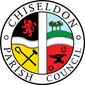 MINUTES of the FINANCE, POLICIES/CONTRACTS AND HR COMMITTEE meetingheld on Tuesday 2nd March 2021 at 7.30pm. Remote meeting via MS Teams. Present:	Cllrs Matt Harris (Committee & Council Chairman), Cllr Andy Rogers,, Cllr Denise Rogers (Council Vice Chairman), Cllr Ian Kearsey. Clair Wilkinson as Clerk.  Apologies for absence: None Apologies without absence: Cllr Andrew McDonald20/23 Declarations of interest & approval of any dispensations.NonePublic recess.  No public20/24 Approval of minutes from 30th November 2020The minutes were proposed as an accurate representation by Cllr Kearsey, Seconded by Cllr D Rogers and all Cllrs were in favour.20/25 Action Points from previous meeting20/26. Vote on changing to On-line banking supplier and associated costs.The proposed suppliers were reviewed.A proposal was made by Cllr Harris to delegate to the Clerk & Admin officer the setting up of Unity as the Council’s new bank account supplier.  This is on the proviso that the issue of £15 for cheques is clarified as being for bankers cheques only, and if any other unexpected charges are noted to stop the procedure and bring back to Committee.  Cllr D Rogers seconded and all Cllrs were in favour.20/27. Approve costs of £230 ex VAT for Clerk to attend St Johns refresher first aid course.A proposal was made by Cllr D Rogers to approve this payment.  Cllr D Rogers seconded and all Cllrs were in favour.20/28.  Discussion & Vote on the use of “Grant Finder” to find grants for CPC projects.The company charges a 10% fee of any grant secured. Payable as a separate amount and not taken from the grant funds.The T&C’s of the company and any references for satisfied customers are to be reviewed. It was suggested this be tried for 6 months to see how it works and whether it is worth the money. A proposal was made by Cllr D Rogers to try Grant Finder for 6 months. Cllr Kearsey seconded and all Cllrs were in favour.20/29. Virements of 2020/21 budget line items to allocated reserves for 2021/22.Requests were:Planning Committee: £1000 legal feesA proposal was made by Cllr A Rogers to approve this virement. Cllr Kearsey seconded and all Cllrs were in favourPlanning Committee: £6000 for New Road build out – to be re-named as traffic calmingA proposal was made by Cllr A Rogers to approve this virement. Cllr Kearsey seconded and all Cllrs were in favourPlanning Committee: £25,000 for layby work at Windmill Piece and Draycot Foliat. A proposal was made by Cllr D Rogers to approve this virement. Cllr Kearsey seconded and all Cllrs were in favourEGPA Committee: £3575 Rec field improvementsA proposal was made by Cllr Harris to approve this virement. Cllr D Rogers seconded and all Cllrs were in favour20/30. Approval of costs of £3.50 ex VAT per month to Sanders webworks to report on most common used search terms on the website.A proposal was made by Cllr Kearsey to approve this expenditure. Cllr D Rogers seconded and all Cllrs were in favour20/31 CONTRACTS & POLICIESNo items20/32 HR. Approval for Administration Officer to carry over 10 hours holiday to 2021/22 holiday year.A proposal was made by Cllr Kearsey to approve this request. Cllr D Rogers seconded and all Cllrs were in favour20/33 HR. Approval for Clerk to carry over 24 hours holiday to 2021/22 holiday year.A proposal was made by Cllr A Rogers to approve this request. Cllr D Rogers seconded and all Cllrs were in favour20/34 Items for the next agenda.Carry out a review of the functions/decision making powers of all Committees. The meeting closed at 20.42Next meeting: Tuesday 4th May 2021 at 7.30pm. Remote meeting via Microsoft Teams. Login details will be on the agenda.SUMMARY OF ACTION POINTS